教育部增置國小圖書教師輔導與教育訓練計畫圖書資訊利用教育課程綱要-教案設計一、教學設計理念說明公共圖書館的基本宗旨，是藉由提供各種形式的資源與服務來滿足個人和團體在教育、資訊的需求，以滿足個人的娛樂和休閒等方面的需求。向個人提供獲得廣泛多樣的知識、思想和見解的途徑，為民主社會的發展和維持，負擔重要的作用。(國際圖書館協會聯盟/聯合國教科文組織《公共圖書館宣言》1994)。有鑑於此圖書館在個人學習的歷程上是很重要的。學生在中低年級經過一連串的學校圖書館利用養成課程的學習，認識並瞭解關於圖書及圖書館的知識，我們希望學生可以將在學校學到的知識與社區圖書館連結，因此透過本單元，除了讓學生瞭解圖書的功能並帶領學生認識各類型的圖書館，以至於世界各地的圖書館之外，並規劃參觀社區圖書館的課程，讓學生可以實地到不同的圖書館參觀，進而學會用社區的圖書館。二、教學單元設計說明三、教學活動設計流程簡述   ※參觀者： 年   班、座號： 姓名：          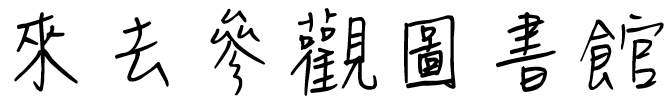 ◎參觀時請遵守進入圖書館的禮儀：1.保持安靜，不影響他人閱讀。              2.不攜帶食物、飲料進入圖書館。  3.愛護書籍、閱畢請放回原位，排放整齊。    4.接受圖書館工作人員的服務時要有禮貌。   一、今天所參觀的圖書館名稱：                       它是屬於□國家圖書館□公共圖書館□學校圖書館□專門圖書館□學術圖書館二、館址：                                                            三、館內有哪幾區？請打ˇ：□目錄區    □服務臺    □閱覽區    □圖書區       □期刊區 □辦公區（館員辦公、整理書的地方）  □兒童閱覽室   □視聽區    □參考區（放參考工具書的地方）      □書庫（珍藏、儲存書籍的地方）  四、館內有哪些設備？請打ˇ：  □書櫃   □書籍   □報紙   □雜誌   □影音媒體   □地圖   □地球儀    □書叉   □閱覽桌椅   □閱覽桌椅   □電腦   □電視機   □大螢幕    □影印機   □護貝機   □電風扇   □冷氣設備   □飲水機 □販賣機  □公佈欄   □服務臺   □廁所   □其他：                 五、圖書館開放時間與借閱規定：※開放時間：                                                         ※借閱規定：一次最多可以借(     )本；借書期限是(     )天六、現在圖書館內有舉辦哪些活動？□主題書展-標題：                     □其他展示-內容：                  □其他活動：                                七、請你簡單敘述這所圖書館的特色，或參觀後的一些收穫，或給圖書館一些建議：領域/科目領域/科目國語文國語文設計者設計者圖書館利用小組-廖英秀圖書館利用小組-廖英秀實施年級實施年級五、六年級五、六年級總節數總節數3節3節綱要構面綱要構面圖書館利用/喜愛圖書館圖書館利用/喜愛圖書館學習單元學習單元認識圖書館認識圖書館學習主題學習主題圖1-3-1認識各類型圖書館圖1-3-1認識各類型圖書館圖1-3-1認識各類型圖書館圖1-3-1認識各類型圖書館圖1-3-1認識各類型圖書館圖1-3-1認識各類型圖書館教學活動教學活動〈教學活動一〉認識各類型圖書館﹝一節﹞讓學生瞭解圖書館的功能並認識不同類型的圖書館〈教學活動二〉參觀圖書館﹝二節﹞讓學生利用課餘時間參觀校外其他類型的圖書館〈教學活動一〉認識各類型圖書館﹝一節﹞讓學生瞭解圖書館的功能並認識不同類型的圖書館〈教學活動二〉參觀圖書館﹝二節﹞讓學生利用課餘時間參觀校外其他類型的圖書館〈教學活動一〉認識各類型圖書館﹝一節﹞讓學生瞭解圖書館的功能並認識不同類型的圖書館〈教學活動二〉參觀圖書館﹝二節﹞讓學生利用課餘時間參觀校外其他類型的圖書館〈教學活動一〉認識各類型圖書館﹝一節﹞讓學生瞭解圖書館的功能並認識不同類型的圖書館〈教學活動二〉參觀圖書館﹝二節﹞讓學生利用課餘時間參觀校外其他類型的圖書館〈教學活動一〉認識各類型圖書館﹝一節﹞讓學生瞭解圖書館的功能並認識不同類型的圖書館〈教學活動二〉參觀圖書館﹝二節﹞讓學生利用課餘時間參觀校外其他類型的圖書館〈教學活動一〉認識各類型圖書館﹝一節﹞讓學生瞭解圖書館的功能並認識不同類型的圖書館〈教學活動二〉參觀圖書館﹝二節﹞讓學生利用課餘時間參觀校外其他類型的圖書館學生學習基礎背景學生學習基礎背景1.能知道中文十大分類及索書號的意義2.能查詢館藏目錄3.能善用基本的資訊檢索技能1.能知道中文十大分類及索書號的意義2.能查詢館藏目錄3.能善用基本的資訊檢索技能1.能知道中文十大分類及索書號的意義2.能查詢館藏目錄3.能善用基本的資訊檢索技能1.能知道中文十大分類及索書號的意義2.能查詢館藏目錄3.能善用基本的資訊檢索技能1.能知道中文十大分類及索書號的意義2.能查詢館藏目錄3.能善用基本的資訊檢索技能1.能知道中文十大分類及索書號的意義2.能查詢館藏目錄3.能善用基本的資訊檢索技能設計依據設計依據設計依據設計依據設計依據設計依據設計依據設計依據學習重點學習表現學習表現5-Ⅲ-12 運用圖書館(室)、科技與網路，進行資料蒐集、解讀與判斷，提升多元文本的閱讀和應用能力。5-Ⅲ-12 運用圖書館(室)、科技與網路，進行資料蒐集、解讀與判斷，提升多元文本的閱讀和應用能力。核心素養核心素養國-E-C3 閱讀各類文本，培養理解與關心本土及國際事務的基本素養，以認同自我文化，並能包容、尊重與欣賞 多元文化。學習重點學習內容學習內容Ca-Ⅲ-1 各類文本中的飲食、服飾、建築形式、交通工具、名勝 古蹟及休閒娛樂等文化內涵。Ca-Ⅲ-2 各類文本中表現科技演進、環境發展的文化內涵。Ca-Ⅲ-1 各類文本中的飲食、服飾、建築形式、交通工具、名勝 古蹟及休閒娛樂等文化內涵。Ca-Ⅲ-2 各類文本中表現科技演進、環境發展的文化內涵。核心素養核心素養國-E-C3 閱讀各類文本，培養理解與關心本土及國際事務的基本素養，以認同自我文化，並能包容、尊重與欣賞 多元文化。議題融入議題名稱議題名稱閱讀素養教育閱讀素養教育閱讀素養教育閱讀素養教育閱讀素養教育議題融入實質內涵實質內涵閱 E5 發展檢索資訊、獲得資訊、整合資訊的數位閱讀能力。閱 E10 中、高年級：能從報章雜誌及其他閱讀媒材中汲取與學科相關的知識。閱 E12 培養喜愛閱讀的態度。閱E13願意廣泛接觸不同類型及不同學科主題的文本。閱 E5 發展檢索資訊、獲得資訊、整合資訊的數位閱讀能力。閱 E10 中、高年級：能從報章雜誌及其他閱讀媒材中汲取與學科相關的知識。閱 E12 培養喜愛閱讀的態度。閱E13願意廣泛接觸不同類型及不同學科主題的文本。閱 E5 發展檢索資訊、獲得資訊、整合資訊的數位閱讀能力。閱 E10 中、高年級：能從報章雜誌及其他閱讀媒材中汲取與學科相關的知識。閱 E12 培養喜愛閱讀的態度。閱E13願意廣泛接觸不同類型及不同學科主題的文本。閱 E5 發展檢索資訊、獲得資訊、整合資訊的數位閱讀能力。閱 E10 中、高年級：能從報章雜誌及其他閱讀媒材中汲取與學科相關的知識。閱 E12 培養喜愛閱讀的態度。閱E13願意廣泛接觸不同類型及不同學科主題的文本。閱 E5 發展檢索資訊、獲得資訊、整合資訊的數位閱讀能力。閱 E10 中、高年級：能從報章雜誌及其他閱讀媒材中汲取與學科相關的知識。閱 E12 培養喜愛閱讀的態度。閱E13願意廣泛接觸不同類型及不同學科主題的文本。與其他領域/科目的連結與其他領域/科目的連結與其他領域/科目的連結社會領域2a-Ⅲ-1 關注社會、自然、人文環境與生活方式的互動關係。2a-Ⅲ-2 表達對在地與全球議題的關懷。社會領域2a-Ⅲ-1 關注社會、自然、人文環境與生活方式的互動關係。2a-Ⅲ-2 表達對在地與全球議題的關懷。社會領域2a-Ⅲ-1 關注社會、自然、人文環境與生活方式的互動關係。2a-Ⅲ-2 表達對在地與全球議題的關懷。社會領域2a-Ⅲ-1 關注社會、自然、人文環境與生活方式的互動關係。2a-Ⅲ-2 表達對在地與全球議題的關懷。社會領域2a-Ⅲ-1 關注社會、自然、人文環境與生活方式的互動關係。2a-Ⅲ-2 表達對在地與全球議題的關懷。教學教材資源教學教材資源教學教材資源1.教學ppt2.圖書館3.各類書籍4.電腦1.教學ppt2.圖書館3.各類書籍4.電腦1.教學ppt2.圖書館3.各類書籍4.電腦1.教學ppt2.圖書館3.各類書籍4.電腦1.教學ppt2.圖書館3.各類書籍4.電腦學習目標學習目標學習目標學習目標學習目標學習目標學習目標學習目標知識：知道各類型圖書館的功能態度：喜歡探索各類型的圖書館實踐：造訪各類型的圖書館，並完成任務知識：知道各類型圖書館的功能態度：喜歡探索各類型的圖書館實踐：造訪各類型的圖書館，並完成任務知識：知道各類型圖書館的功能態度：喜歡探索各類型的圖書館實踐：造訪各類型的圖書館，並完成任務知識：知道各類型圖書館的功能態度：喜歡探索各類型的圖書館實踐：造訪各類型的圖書館，並完成任務知識：知道各類型圖書館的功能態度：喜歡探索各類型的圖書館實踐：造訪各類型的圖書館，並完成任務知識：知道各類型圖書館的功能態度：喜歡探索各類型的圖書館實踐：造訪各類型的圖書館，並完成任務知識：知道各類型圖書館的功能態度：喜歡探索各類型的圖書館實踐：造訪各類型的圖書館，並完成任務知識：知道各類型圖書館的功能態度：喜歡探索各類型的圖書館實踐：造訪各類型的圖書館，並完成任務時間/節次教學活動設計教材備註(評量或說明等)第一節教學活動一認識各類型圖書館◎準備活動教師展示教學ppt，請學生說明1.圖書館的功能說一說，圖書館有哪些功能？圖書館有四大功能教育：是除了學校以外，另一個重要的學習場所。因為收藏了各種不同知識的書籍，讓人們可以在圖書館自我學習或獨立研究。是最重要的社會教育機構。資訊：有提供各種圖書、雜誌、報紙、資料庫、視聽媒體，讓讀者能夠獲取各種資訊，目前幾乎也都有提供電腦，讓讀者也能遨遊充滿五花八門資訊的網路世界。休閒：在圖書館裡，讀者可以輕鬆舒適的看自己喜歡的書或影片，或是參加它所舉辦的各項活動，充實讀者休閒生活。文化：保存文化是圖書館最原始的功能。人類活動與文明歷程都記錄在書中，而圖書館則有計劃、有系統地收集、整理並保存一切文獻，以供讀者來使用。◎發展活動2.圖書館的類型根據圖書館的特殊功能與主要服務對象不同，可分為五大類：國家圖書館：由中央政府設立，以收集全國國出版品為目標。例如：國家圖書館學術圖書館：以大學院校圖書館為主，典藏學術資源，提供學校師生教學與研究用。例如：臺東大學圖書館專門圖書館：一般為特定主題設置的圖書館，為特定人士提供專門服務。例如：國家電影資料館；中華飲食文化圖書館；立法院國會圖書館 公共圖書館：各縣市鄉鎮圖書館或文化局圖書館，以社會大眾為服務對象。例如：臺中市立圖書館；國立公共資訊圖書館學校圖書館：中、小學圖書館，協助學生擁有基本知識為主。例如：九德國小圖書室；明道中學圖書館 ◎綜合活動3.大開眼界：世界上各地的圖書館捷克布拉格斯特拉霍夫修道院圖書館 Strahovský klášter/維也納國家圖書館/奧地利阿德蒙特圖書館4.小試身手以簡單的小測驗，測驗學生《本節課  結束》圖1-3-1教學ppt電腦口頭評量總結性評量第二、三節教學活動二參觀圖書館配合『來去參觀圖書館』參觀活動單，讓學生利用課於參觀校外其他類型的圖書館。◎參觀時遵守進入圖書館的禮儀：1.保持安靜，不影響他人閱讀。2.不攜帶食物、飲料進入圖書館。  3.愛護書籍、閱畢請放回原位，排放整齊。4.接受圖書館工作人員的服務時要有禮貌。《本節課  結束》參觀活動單各類型圖書館實作評量●參考資料/圖片來源：1.圖書館法 (民國104年月4日公布 )https://www.ncl.edu.tw/content_321.html2.[捷克 布拉格] 最美圖書館之一~布拉格斯特拉霍夫修道院圖書館 Strahovský klášterhttps://linchipi.blogspot.com/2018/01/strahovsky-klaster.html3.圖片來源：維基百科https://zh.wikipedia.org/wiki/Wikipedia4.《公共圖書館服務綱領：國際圖書館協會聯盟/聯合國教科文組織發展指南》毛慶禎譯 2003http://lins.fju.edu.tw/mao/pl/pls2001-1.htm5.輔仁大學圖書館資訊系圖書館利用教育網http://libteach.lins.fju.edu.tw/class/●參考資料/圖片來源：1.圖書館法 (民國104年月4日公布 )https://www.ncl.edu.tw/content_321.html2.[捷克 布拉格] 最美圖書館之一~布拉格斯特拉霍夫修道院圖書館 Strahovský klášterhttps://linchipi.blogspot.com/2018/01/strahovsky-klaster.html3.圖片來源：維基百科https://zh.wikipedia.org/wiki/Wikipedia4.《公共圖書館服務綱領：國際圖書館協會聯盟/聯合國教科文組織發展指南》毛慶禎譯 2003http://lins.fju.edu.tw/mao/pl/pls2001-1.htm5.輔仁大學圖書館資訊系圖書館利用教育網http://libteach.lins.fju.edu.tw/class/●參考資料/圖片來源：1.圖書館法 (民國104年月4日公布 )https://www.ncl.edu.tw/content_321.html2.[捷克 布拉格] 最美圖書館之一~布拉格斯特拉霍夫修道院圖書館 Strahovský klášterhttps://linchipi.blogspot.com/2018/01/strahovsky-klaster.html3.圖片來源：維基百科https://zh.wikipedia.org/wiki/Wikipedia4.《公共圖書館服務綱領：國際圖書館協會聯盟/聯合國教科文組織發展指南》毛慶禎譯 2003http://lins.fju.edu.tw/mao/pl/pls2001-1.htm5.輔仁大學圖書館資訊系圖書館利用教育網http://libteach.lins.fju.edu.tw/class/●參考資料/圖片來源：1.圖書館法 (民國104年月4日公布 )https://www.ncl.edu.tw/content_321.html2.[捷克 布拉格] 最美圖書館之一~布拉格斯特拉霍夫修道院圖書館 Strahovský klášterhttps://linchipi.blogspot.com/2018/01/strahovsky-klaster.html3.圖片來源：維基百科https://zh.wikipedia.org/wiki/Wikipedia4.《公共圖書館服務綱領：國際圖書館協會聯盟/聯合國教科文組織發展指南》毛慶禎譯 2003http://lins.fju.edu.tw/mao/pl/pls2001-1.htm5.輔仁大學圖書館資訊系圖書館利用教育網http://libteach.lins.fju.edu.tw/class/